THE KENYA NATIONAL EXAMINATIONS COUNCIL DIPLOMA IN BUILDING TECCHNOLOGYMODULE IIMEASURING OF BUILDING WORKS, ESTIMATING AND COSTING I 3 HOURS OCT/NOV 2012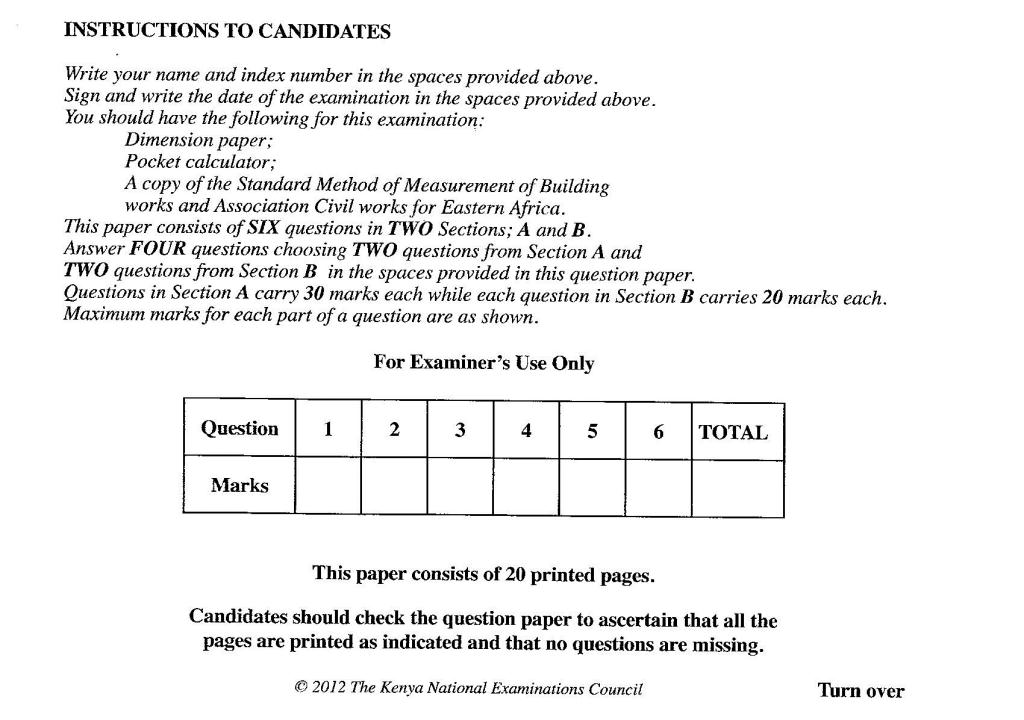 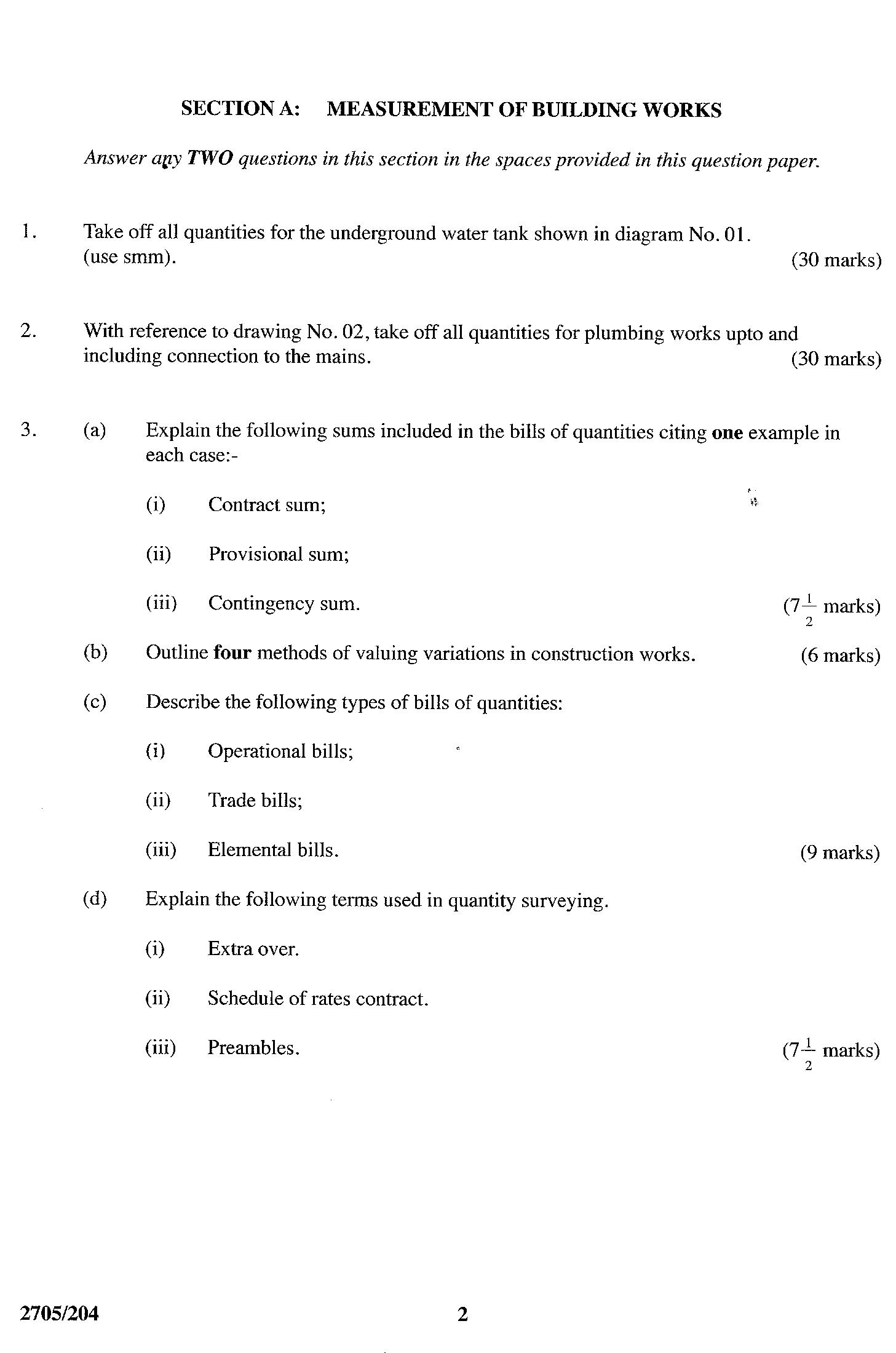 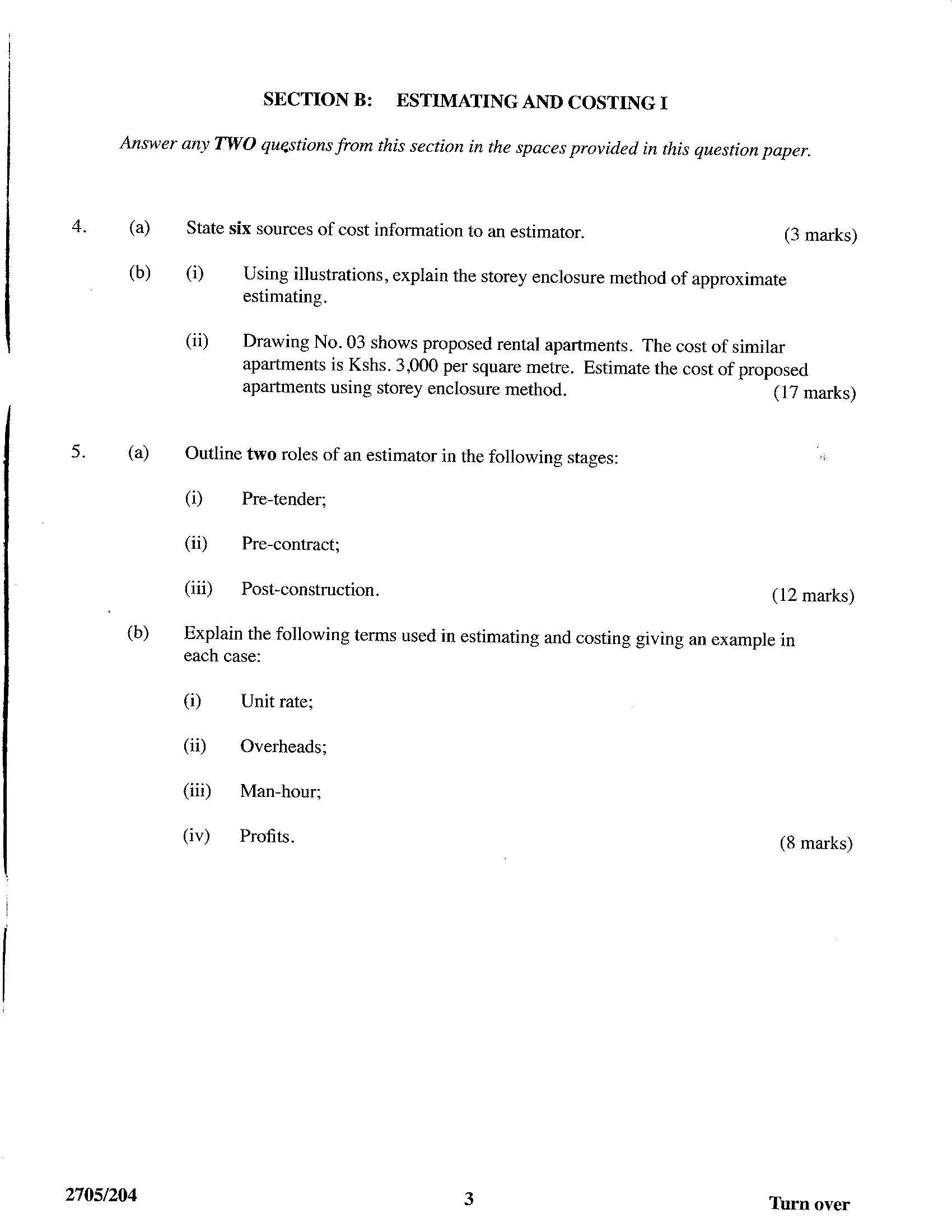 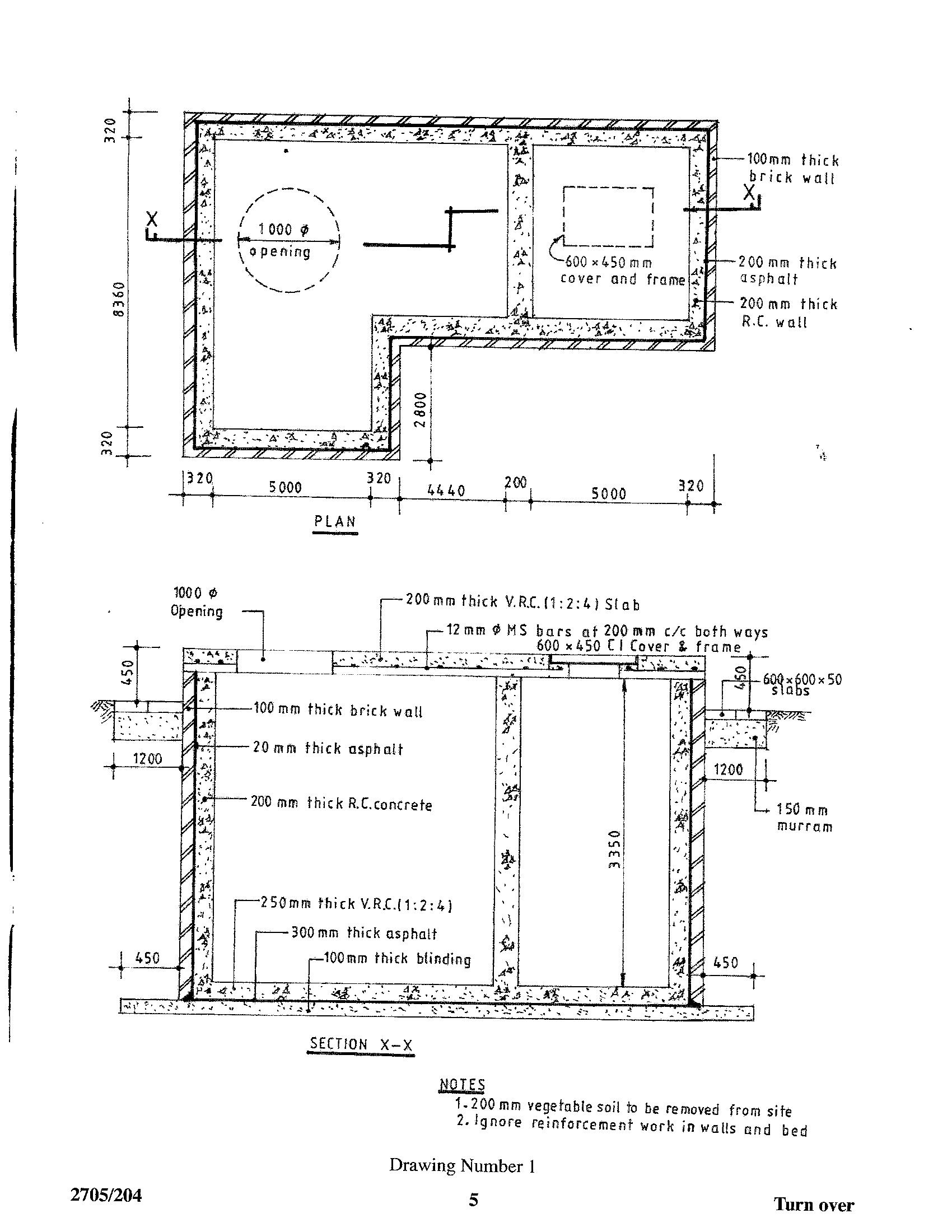 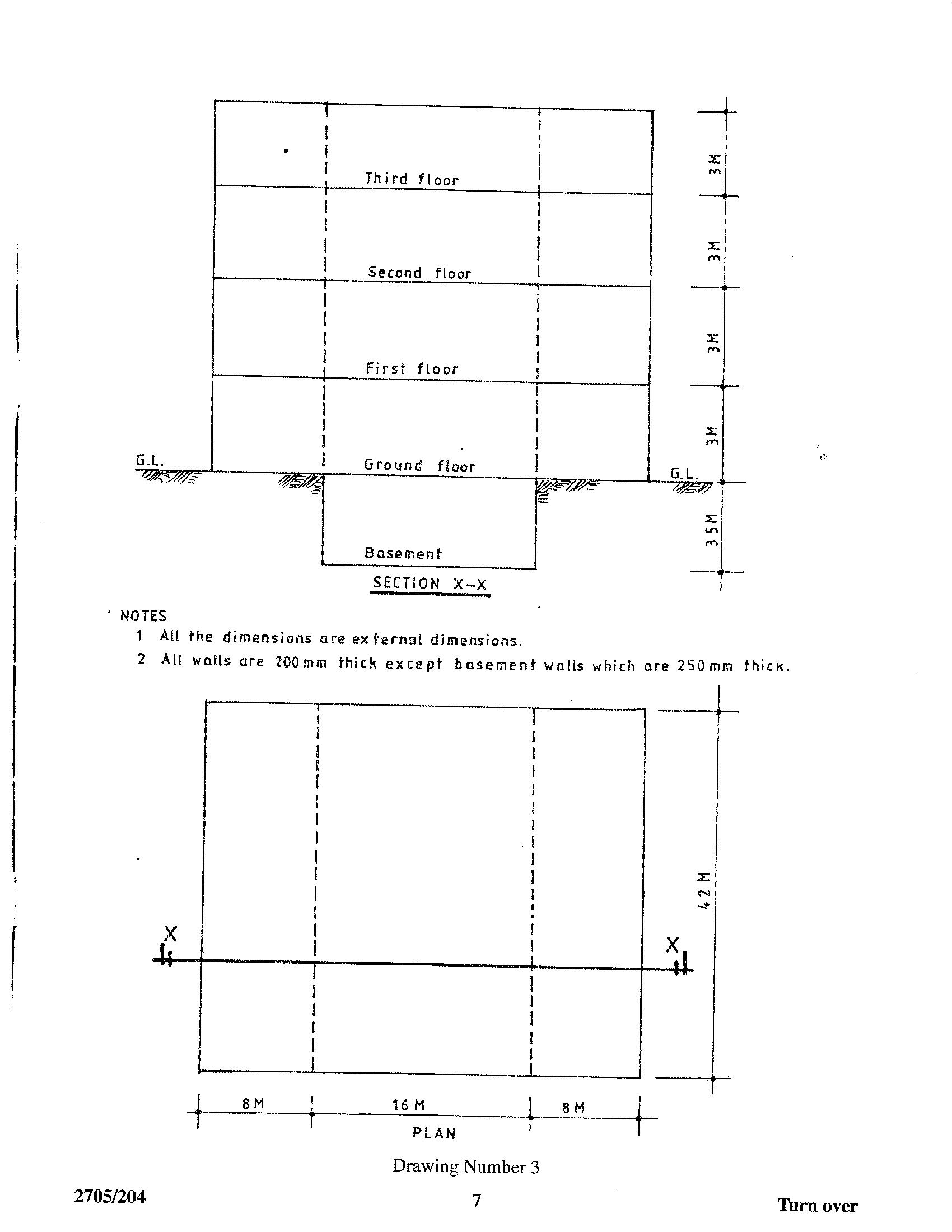 